WEEK 8 - Monday Maths Challenge 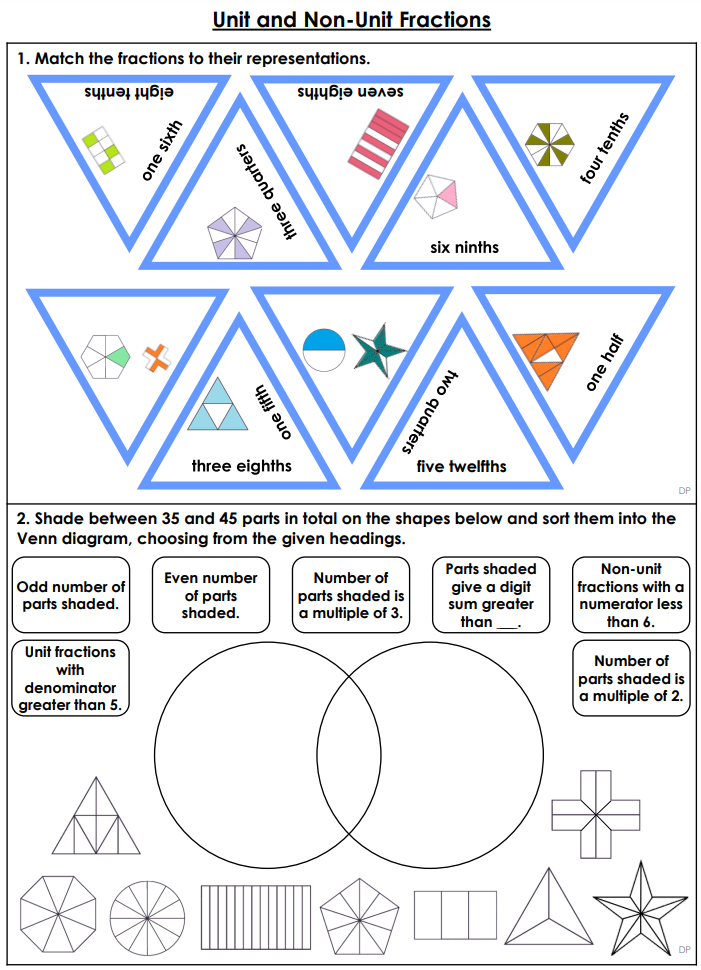 Monday – Answers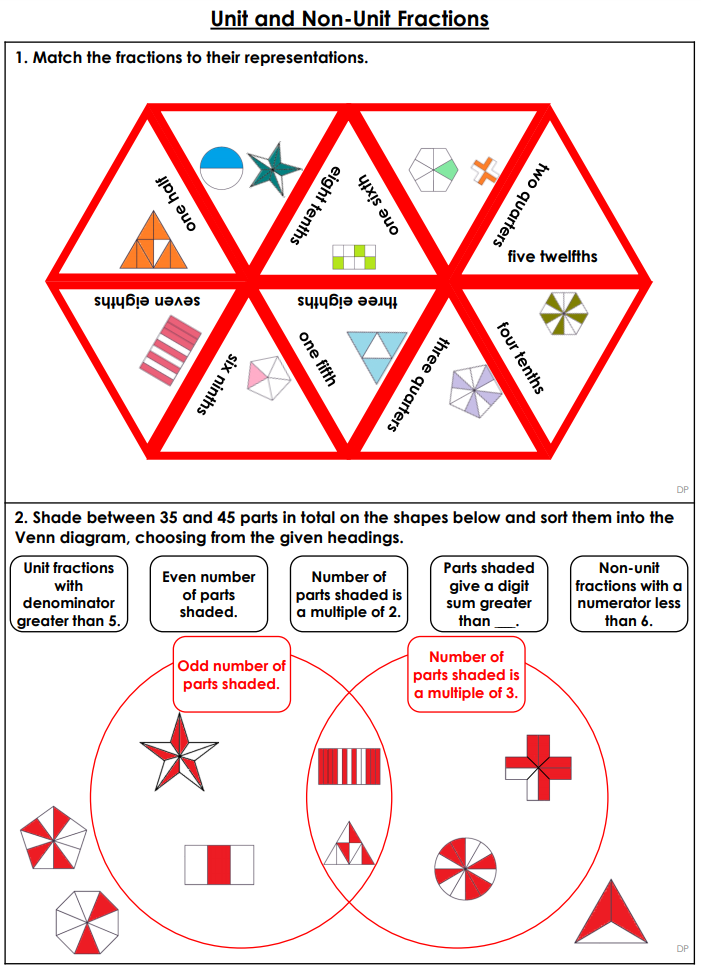 